TECHNICAL OFFER for the Assignment to Trainer in Psychology of Climate Change by to REC-Caucasus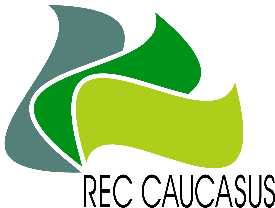 under the Project Georgia’s Integrated Transparency Framework for Implementation of the Paris Agreement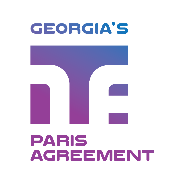 Concept of AssignmentPlease provide a description of the approach for the implementation of the task in accordance to the tabular format presented below: Draft deliverables of the assignment are a subject of agreement with PMU, CCD, and stakeholders (if necessary).The assignment will be implemented in close collaboration with National mitigation expert, PMU and CCD, including kick off meeting for introductory discussion and regular meetings on consideration of deliverables including JF meetings. DeliverablesEstimated amount of days requiredDeadlineApproachPresentation on psychological impacts of climate change-induced climatic hazards and extreme weather events on people and psychological support.Presentation on psychological impacts of climate change-induced climatic hazards and extreme weather events on people and psychological support.Presentation on psychological impacts of climate change-induced climatic hazards and extreme weather events on people and psychological support.Presentation on psychological impacts of climate change-induced climatic hazards and extreme weather events on people and psychological support.Task: Define the outline of the PPT presentation on psychological impacts of climate change-induced climatic hazards and extreme weather events on people and psychological support.Report on the content of the presentation and post-presentation discussion.Report on the content of the presentation and post-presentation discussion.Report on the content of the presentation and post-presentation discussion.Report on the content of the presentation and post-presentation discussion.Task: Describe the content of the presentation in detail and process of the post-presentation discussion.Total Days of the Assignment Total days of the assignment should not be more than 2 man-daysDaily rate in USD (Gross)      Total days of the assignment should not be more than 2 man-daysDaily rate in USD (Gross)      Duration of the Assignmentfrom:   to:   from:   to:   from:   to:   